Aikuislinja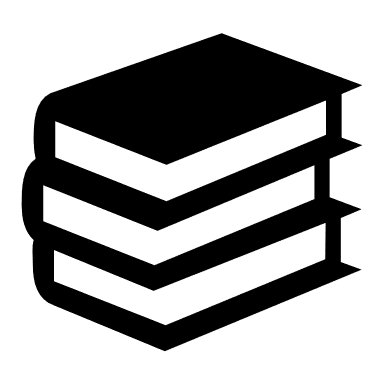 OPETUS ALKAA MA 19.8. KLO 17.00Ma 19.8.19	16-17	Jatkavat opiskelijat: YleisinfoTi 20.8.19	16-17	Uudet opiskelijat: TVT-koulutus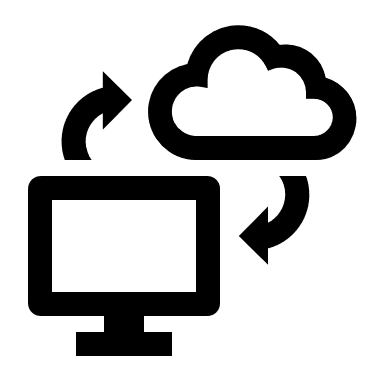 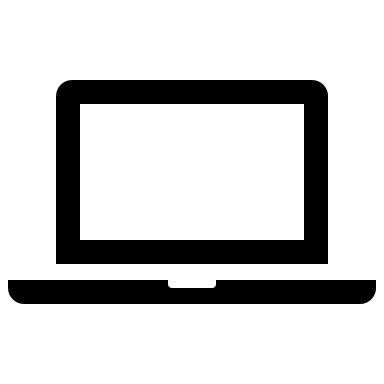 Ti 27.8.19	Ilmoittautuminen viime lukuvuo-den 5. jakson uusintakokeeseenKe 28.8.19    18.15 – 18.45 Lukuvuoden aloituskahvit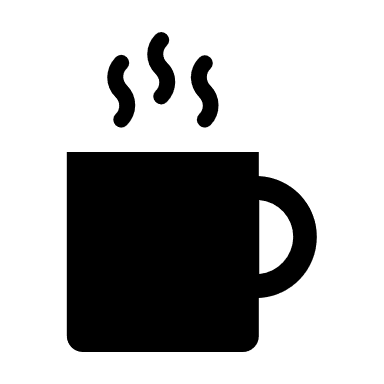 Pe 30.8.19        17.00 	UusintakoeMa 2.9.19	16-17	Jatkavien TVT-koulutus Ma 2.9.19	18.50	PoistumisharjoitusTo 5.9.19	16-17	Syksyn yo-kirjoittajien ABI-infoTi 10.9.19	16-17	Jatkavien TVT-koulutusAikuislinjan kanslia on avoinna ma – to klo 15 – 19.    Opinto-ohjaaja on paikalla ke ja to klo 14-19.